РЕШЕНИЕ от 05.02. 2021 г. № 3                                                       		               а. ДжерокайОб   утверждении   стоимости   услуг   предоставляемых                                                                     согласно гарантированному  перечню услуг по погребению                                                                             в муниципальном  образовании  «Джерокайское сельскоепоселение» с 01.02.2021 года.         В целях установления стоимости услуг, предоставляемых  согласно  гарантированному перечню услуг по погребению в муниципальном образовании «Джерокайское сельское поселение» на основании Федерального закона от 06 октября 2003 года № 131-ФЗ «Об общих принципах организации местного самоуправления в Российской Федерации» и Федерального закона от 12 января 1996 года № 8-ФЗ «О погребении и похоронном деле», руководствуясь Уставом муниципального образования, в соответствии с Постановлением Правительства Российской Федерации от 28 января 2021 года № 73 «Об утверждении коэффициента индексации выплат, пособий и компенсаций в 2021 году» установлен коэффициент индексации выплат, пособий и компенсаций в 2021 году в размере 1,049 с 1 февраля 2021 года, Совет народных депутатов муниципального образования «Джерокайское сельское поселение» 	                                  РЕШИЛ:Утвердить стоимость  услуг, предоставляемых согласно гарантированному перечню услуг по погребению  (приложение № 1).Согласовать стоимость услуг, предоставляемых  согласно  гарантированному перечню  услуг  по  погребению, с соответствующими отделениями Пенсионного фонда Российской Федерации по Республике Адыгея, Фонда социального страхования РФ по Республике Адыгея, Управлением государственного регулирования цен и тарифов Республики Адыгея.Признать утратившим силу Решение СНД от 05 февраля 2020 года № 3 «Об утверждении стоимости услуг предоставляемых  согласно гарантированному перечню услуг по погребению в муниципальном  образовании  «Джерокайское сельское поселение» на 2020 год».Контроль над исполнением решения возложить на специалиста 1 категории  администрации муниципального образования «Джерокайское сельское поселение» Калашаова К.А.Настоящее решение вступает в силу со дня его обнародования и распространяется на правоотношения, возникшие с 1 февраля 2021 года.Глава муниципального образования«Джерокайское сельское поселение»         	                  		          Кагазежев Ю.Н.Приложение № 1к решению Совета народныхдепутатов муниципального образования«Джерокайское сельское поселение»от 05.02. 2021 г. № 3СТОИМОСТЬгарантированного перечня услуг по погребению, оказываемых на территории муниципального образования «Джерокайское сельское поселение» с 1 февраля 2021 годаГлава МО "Джерокайское сельское поселение"                                                                      		Ю.Н. КагазежевКалькуляциястоимости изготовления гроба стандартного, обитого внутрии снаружи хлопчатобумажной тканью с подушкойГлава МО «Джерокайскоесельское поселение»                                                                                           Ю.Н. КагазежевКАЛЬКУЛЯЦИЯстоимости изготовления инвентарной таблички деревянной, устанавливаемой на могилеГлава МО «Джерокайское сельское поселение»					Ю.Н. КагазежевКАЛЬКУЛЯЦИЯстоимости услуг по доставке гроба и ритуальных принадлежностейГлава МО «Джерокайское сельское поселение»					Ю.Н. КагазежевКАЛЬКУЛЯЦИЯстоимости услуги по перевозке тела (останков) умершего  к месту захороненияГлава МО «Джерокайское сельское поселение»					Ю.Н.КагазежевКАЛЬКУЛЯЦИЯстоимости погребения умершего с копкой могилы вручную и захоронение1.Рытье могилы вручную.Перечень работ:Расчистка и разметка места для рытья могилы.Рытье могилы вручную.Профессия – рабочий по кладбищуНорма времени – 10,0 ч/часа2. Захоронение.Перечень работ:1. Забивка крышки гроба и опускание в могилу.2. Засыпка могилы и устройство надмогильного холма.3. Установка регистрационной таблички.Профессия – рабочий по кладбищуНорма времени – 2,0 ч/часаГлава МО «Джерокайское сельское поселение»					Ю.Н.КагазежевКАЛЬКУЛЯЦИЯстоимости услуги по погребению умершего с копкой могилы экскаватором1.Рытье могилы одноковшовым экскаватором.Перечень работДля машиниста экскаватора1. Заправка подготовка экскаватора к работе.2. Передвижение до места захоронения.3. Установка экскаватора в нужное положение.4. Разработка грунта с очисткой ковша.Профессия: машинист 3 разряда.Норма времени 0,63+0,5=1.13 чел/часДля землекопа (рабочий по кладбищу)1.Зачистка могилы вручную. Норма времени – 0,72 чел/час2. Захоронение. Перечень работ:1. Забивка крышки гроба и опускание в могилу.2. Засыпка могилы и устройство надмогильного холма.3. Установка регистрационной таблички.Норма времени – 2.1 чел/часЗаработная плата:	- машинист экскаватора	(100008,49/166*1,13 ч/ч=68,13 руб.)	- рабочий по кладбищу	(10722,13/166*2,82 ч/ч=182,15 руб.)Глава МО «Джерокайское сельское поселение»					Ю.Н.КагазежевРЕСПУБЛИКА АДЫГЕЯАдминистрациямуниципального образования«Джерокайское сельское поселение»385461, а. Джерокай,ул.Краснооктябрьская, 34,ател/факс 88(7773)9-35-15sp-dzher@rambler.ruАДЫГЭ РЕСПУБЛИКЭМК1ЭМуниципальнэ образованиеу“ Джыракъые къоджэ псэуп1эч1ып1”385461, къ. Джыракъый,ур.Краснооктябрьск, 34, ател/факс88(7773)9-35-15sp-dzher@rambler.ruСОГЛАСОВАНО:Начальник Управления             Государственногорегулирования цен итарифов Республики  Адыгея__________О.С. Комиссаренко «____»_______2021г СОГЛАСОВАНО:Управляющий Отделением   Пенсионного Фонда     Российской Федерации    (государственное учреждение)по Республике Адыгея      ____________Х.М. Мешлок«____»_______2021г             СОГЛАСОВАНО:Управляющий учреждением- регионального отделенияФонда социального страхования Российской Федерации   по Республике Адыгея_________Р.Х. Натхо   «____»_______2021г.Наименование услуги согласно гарантированному перечню услуг по погребениюЦена руб.1.Оформление документов, необходимых для погребениябесплатно2.Предоставление (изготовление), доставка гроба и других предметов, необходимых для погребения:2962,092.1. Гроб стандартный, строганный, из материалов толщиной 25-32 мм, обитый внутри и снаружи тканью хлопчатобумажной  с подушкой из стружки2132,742.2. Инвентарная табличка деревянная с указанием ФИО, даты рождения и смерти117,602.3. Доставка гроба и похоронных принадлежностей по адресу указанному заказчиком711,753.Перевозка тела (останков) умершего к месту захоронения792,674.При рытье могилы экскаватором 1058,005.Погребение умершего при рытье могилы вручную2670,226.ИТОГО предельная стоимость гарантированного перечня услуг по погребениюПогребение умершего при рытье могилы экскаватором4812,76Погребение умершего при рытье могилы вручную6424,98Наименование затратСумма (руб.)1. ФОТ373,99(основная заработная плата):339,99изготовление подушки 44,49*0,40 ч/ч17,80изготовление гроба 67,85*3,92 ч/ч265,99обивка гроба 40,72*1,38 ч/ч56,20дополнительна заработная плата 10%34,002. Страховые взносы фонды 30,2%112,943. Электроэнергия 1,6 ч.*7,7 кВт.*9,37110,024. Расход материалов:863,69доска необразная 25мм 0,12мкуб.*4381,10руб.525,73ткань крашеная х/б 5,5 м.*21,33руб.117,31наволочка 1 шт.* 51,03руб.51,03ткань белая 5,5 м.*18,61руб.     102,33скоба 0,35 пачки*21,46руб.7,51гвозди 0,4 кг.*149,44руб.59,785. Общеэксплуатационные расходы 0,54 от ФОТ201,95Общецеховые расходы 0,49 от ФОТ183,25Себестоимость1845,84Прибыль286,90ВСЕГО:2132,74Наименование затратСумма, руб1. ФОТ:32,25основная заработная плата  73,23*0,342=25,0449,12*0,087 ч/ч=4,2825,044,28дополнительная заработная плата 10%2,932. ЕСН 30,2%9,743. Материалы:27,06доска обрезная 25 мм. 0,0018 м.куб.*11559,28 руб.20,81Краска 0,02 кг.*312,28 руб.6,254. Общеэксплуатационные расходы от ФОТ*0,5417,425. Общецеховые расходы от ФОТ*0,4915,806. Себестоимость102,277.  Прибыль15,33ВСЕГО117,60№п/пСтоимость затратСуммазатрат, руб.1.ФОТ190,42основная заработная плата 10722,70/166*2,68ч/ч.173,11дополнительная заработная плата 10%17,312.ЕСН 30,2%57,513.ГСМ АИ-92   12л./100км.*17км.=2,04л.*47,89= 97,70Масло «ЛУКОЙЛ» (0,1/100км.)*17км.=0,017л.*189,07=3,21100,914.Амортизация  5882,06/166ч.* 2,68 ч.94,965.Общеэксплуатационные расходы 0,54 от ФОТ102,836.Общецеховые расходы 0,49 от ФОТ93,317.Себестоимость639,94Прибыль71,81Стоимость 1-ой доставки711,75Наименование затратСумма, руб.1. ФОТ:193,96основная заработная плата  9292,13/166*3,15 ч/ч176,33дополнительная заработная плата 10%17,632.  ЕСН 30,2%58,583.  Расход ГСМ:214,01АИ-92 17км.*(25/100 км.)= 4,25* 45,61руб.193,84масло моторное (1,1 л./100 км.)*17 км.* 107,87 руб.20,174.  Запасные части и инвентарь65,005. Общеэксплуатационные расходы 0,54 от ФОТ104,746. Общецеховые расходы 0,49 от ФОТ95,04Себестоимость 1 перевозки731,33Прибыль61,34Всего 792,67Стоимость перевозки тела (останков) умершего катафалком792,67№п/пСтоимость затратСуммазатрат(руб.)1.ФОТ995,69Основная 12454,03/166*12ч/ч*1,00542905,17Дополнительная заработная плата  10%90,522.ЕСН 30,2%300,703.Общеэксплуатационные расходы 0,54 от ФОТ537,674.Общецеховые расходы 0,49 от ФОТ487,895.Себестоимость2321,946.Прибыль348,28Всего2670,22№п/пСтоимость затратСумма затрат(руб.)1.ФОТ275,31основная заработная плата  250,28Дополнительная заработная плата   10%25,032.ЕСН 30,2%83,143.Сырье и материалы:369,77Дизтопливо 5,1л.*45,61 руб.232,61Моторное масло 0,58л.*42,74 руб.24,79Трансмиссионное масло 0,024 л.*218,14  руб.5,24Спец.масло 0,006 кг.*107,54 руб.0,65Пластич.масла ).0,06 кг.*107,96 руб.6,484.Амортизация 8098,36/166*1,13 час.55,135.Общеэксплуатационные расходы 0,54 от ФОТ148,676.Общецеховые расходы 0,49 от ФОТ134,907.Себестоимость1008,838.Прибыль49,179.Всего с прибылью1058,00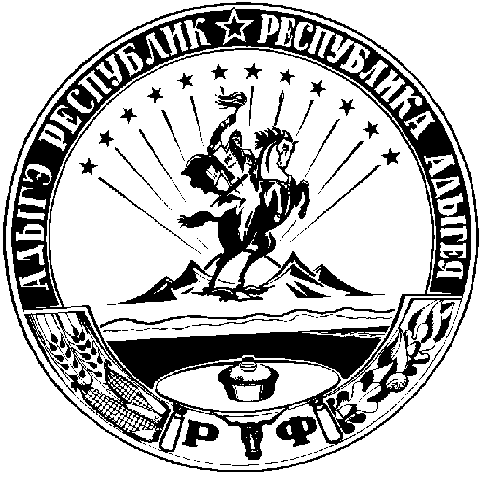 